 Marshall University Regents B.A. Degree ProgramGeneral Education Requirements 36 Semester Hours       (Marshall University courses or equivalent):Communications (6 hours)English (ENG) – 101, 101P, 102 or 201 online, or 201H or 302Communications Studies (CMM) - One of the following: 103, or 104H, or 207; or 213 (online)Humanities (6 hours)Religious Studies (RST) – any courses Online includes RST 205, 206, 300, 305, 321, 351, 361Classical Studies (CL) – any course except CL 200 Online CL 210, 231, 232, 233, 234, 236, 237, 319, 480English (ENG) literature Online ENG 200/205/206/209/211/214/221/232/240/242/344/350/476/480/481/482/483 Modern or Classical Languages – any courses SPN 240 and JPN 240, 403 are onlineArt (ART) –112, (available online), or any art history courses (ART 201-202, ART 481/482 WVROCKSJournalism and Mass Communication (JMC): JMC 101 Media Literacy, JMC 330 AD-PR Princ.and EthicsMusic (MUS) – 142, 210, (both available online), music history 200, 250, 290, 360, 361 MUS 480 WVROCKSPhilosophy (PHL) – any courses except 304 Online include PHL 201, 202, 302, 303, 304, 321, 330Theatre (THE) – 112 (available online) or courses in theatre history (THE 440, 441)Communication Studies (CMM) – 205, 239, 240, 310, 311, 316, 320, 402, 404. 409, 441 (rhetoric, perf. or film) Courses on philosophy/ethics/film (CJ 400, ITL 483, NRRM 330, STHM 401, JMC 440, PSY 425, PSC 480 WVROCKS)Natural Sciences (6 hours)Biological Science (BSC) – any courses Online includes BSC 120, 227, BSC 481/BSC 482 WVROCKSChemistry (CHM) – any courses	Online include CHM 111, 203, 204, 205, 327Geology (GLY) – any courses Online includes GLY 150, 170Geography (GEO) – 101, 230, 350, 422, 434 (available online), 425, 429, 430Integrated Science (ISC) – any coursesNatural Resources and the Environment (NRE) or IST – 111, 120, 200, 212, 224, 241, 320 available online, 321, 425Natural Resources and Recreation Management (NRRM) 310, 405Physical Science (PS) – any courses PS 101 Astronomy is onlinePhysics (PHY) – any courses Public Health (PH) – PH 101, 270, 280, PH 304, PH 475 WVROCKSHealth Science (only specific ones) (HS) 201 (available online) (applied anatomy and physiology) (previous ESS 201)Communication Disorders (CD) 221, 229 Anatomy of the Hearing and Speech MechanismsSocial Sciences (6 hours)Anthropology (ANT) – any courses	ANT 201, 362 available onlineCommunication Studies	- only these	CMM 308, 319, 322 available online, CMM 403, 408, 421 Criminal Justice (CJ) – any courses	CJ 200, 211, 221, 231, 300, 302, 325, 340, 404, 426, 480, 481 available onlineEconomics (ECN) – any courses	ECN 200, 250, 253, 456 available onlineExercise Sport Science (ESS) – course in sports history (ESS 218/418)Geography (GEO) – any courses except natural science GEO 100, 203, 222, 305, 317, 404, 405, 408, 410, 422 onlineHistory (HST) – any courses	HST 101/102/103/218/219/230/231/303/305/306/311/312/344/360/380/408/440 onlineJournalism and Mass Communication (JMC) – course dealing with history (JMC 404)Political Science (PSC) – any courses	PSC 104, 202, 432, 433, 453, 481, 482, 483 WVROCKS available onlinePsychology (PSY) – any courses	PSY 201/311/312/323/330/350/360/422/424/435/440/480/481/482/483 onlineSociology (SOC) – any courses		SOC 200, 310, 313, 345, 362 408, 433, 440, 480, 481, 482, 483 onlineSport Tourism and Hospitality Mgt.	STHM 218, 418, STHM 405Women’s Studies (WS) 			WS 101Mathematical Sciences or Computer Applications (3 hours)Computer Science (CS) – any courses related to computer use, applications, programming, CS 105, 110 onlineMathematics (MTH) 121/121B or above, 122, 127, 130, 132, 140, 229 are available online MTH 480/481 WVROCKSStatistics (STA) any courses STA 150, 225 are available online, PSY 223Geography (GEO) course with GIS/computers – GEO 110, 111, 112, 423, 426, 430, 431, 432, 433, 440 are online Instructional Technology and Library Science (ITL) courses using computer software ITL 365, 466 are onlineComputer and Information Technology (CIT) or CFS computer courses CIT 163, 365, CFS 264, 448, 454, 461 onlineJournalism and Mass Communication (JMC) computer course JMC 241, 360, 462 are onlineManagement Information Systems (MIS) 200 is online, 207, 257, 340, 350General Education Electives (9 hours) – From the General Education categories above.	Highlighted in yellow indicates courses that may be available online, check the schedule for sure.Courses not on this list will be reviewed individually for acceptance			Revised May 2022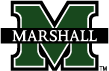 